LUM – PROSTORSKO OBLIKOVANJE (GRAD)Pred tabo je še eno prostorsko oblikovanje. V šoli si oblikoval svojo sobo, tokrat pa je likovni motiv »grad«.Spodaj imaš nekaj zabavnih napotkov.Dragi moj bodoči vitez!Sedaj že veš, da si zaenkrat samo paž, a če boš tako dobro nadaljeval, boš kmalu napredoval v oprodo. To je pravi čas, da razmisliš o tem, kakšen grad si želiš, ko boš postal vitez. Da te bodo zidarji dobro razumeli, te sedaj čaka (ne pre)zahtevna naloga. Iz odpadnih škatel, kartona in tulcev boš izdelal maketo svojega sanjskega gradu. Delo bo potekalo v več korakih:korak: Postavitev makete graduBarvanje maketeUrejanje grajskega dvorišča, izdelava zastav(ic) in grbaSedaj pa lepo po vrsti. Preden se lotiš dela, si poglej nekaj idej. Najdeš jih na spodnjih povezavah, a le za spodbudo, kako začeti. Zmoreš sam, lahko pa v načrtovanje vključiš brate, sestre, starše ali kogarkoli, ki bi si želel ustvarjati s tabo. Želim vam obilo ustvarjalnih užitkov.https://www.youtube.com/watch?v=D0UCYgftURY&t=175shttps://www.youtube.com/watch?v=EcPd9EPNbw4&t=63shttps://www.youtube.com/watch?v=-T4IODW8-0chttps://www.youtube.com/watch?v=4JZm5h2SjGA&t=167shttps://www.youtube.com/watch?v=6SK4HHgpnfUZa 1. korak boš potreboval: različne škatle, role, karton, papir,…lepilo (lahko toplotno ali mekol) olfa nožškarjesvinčnikravniloin veliko domišljijeVeselo na delo. Najprej zaščiti mizo, na kateri boš ustvarjal, nato začni s podlogo. Nanjo razporedi škatle in role tako, da boš zadovoljen z videzom gradu. Na tvojem gradu bi želela videti vsaj 3 lastnosti, ki bodo vplivale na varnost grajskih prebivalcev (sedaj bi jih že moral poznati).Naj se ti ne mudi. Delaj počasi in pazi, da se ne opečeš s toplotnim lepilom. Če boš ustvarjal z lepilom za les (mekol), boš potreboval malo več potrpljenja. Ne obremenjuj se z videzom škatel, poskrbi le, da ne bo na njih lepilnega traku, ker ti bo nagajal, ko boš maketo barval.Lahko se odločiš, da boš okna in vrata izrezal (pozor, olfa nož je oster!!!), lahko pa jih boš na koncu, ko bo maketa pobarvana, narisal. Poskrbi, da bodo deli makete med seboj čvrsto utrjeni.Ko boš zadovoljen z maketo se lahko lotiš 2. korakaPotreboval boš: kakršnekoli  barve, barvice, flomastre (kar  imaš doma)kolaž papir ali drug material, ki ti bo pomagal pri ustvarjanju grajskega videzaSi pripravljen? Pa začniva!Zaščiti mizo na kateri boš ustvarjal. Če si se odločil za barvanje, poskrbi, da bo barva dovolj gosta in bo prekrila vzorec s škatel. Zidove gradu pobarvaj z velikim čopičem. Preden se lotiš podrobnosti pusti, da se barva na zidovih dobro posuši. Za okna in podrobnosti uporabi tanjše čopiče. Najboljši bodo tisti z okroglo konico. Pazi, da na čopiču ne bo preveč vode, saj se ti bo med ustvarjanjem cedila in uničila ves trud, ki si ga vložil v barvanje zidov!!!Če boš okna in vrata izdelal iz kolaža pazi, da bodo natančno nalepljena in robovi ne bodo štrleli od osnove.Vzemi si čas, saj je ta korak najpomembnejši za končni izgled tvoje makete!!!Ko je tvoj grad pobarvan in si zadovoljen z njegovim videzom, je čas za 3.korak. Ja, čas je za zelooooo pomembne podrobnosti kot so zastave in grbi. Morda lahko izdelaš vodnjak in ga postaviš na grajsko dvorišče ali pa izdelaš vojake, ki bodo stali na obzidju in varovali grad. Kaj pa vitez na konju? Verjamem, da imaš ti na zalogi še boljše ideje, zato se bom pustila presenetiti.Ker vem, da se boš potrudil po svojih najboljših močeh, se že sedaj veselim tvojega izdelka. V kolikor boš potreboval kak nasvet ali namig, mi pa kar napiši elektronsko sporočilo in skupaj bova rešila zagato. Aja pa še to. V šoli bi to graščino izdelovali 5 – 6 šolskih ur, zato ne hiti!Veselo na delo.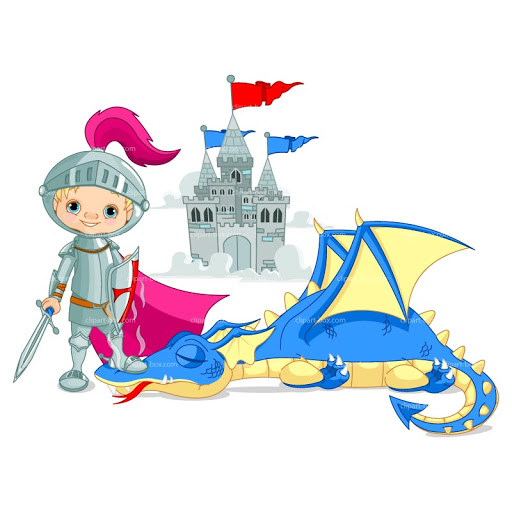 